Пояснительная записка          Первый класс школы – один из наиболее существенных критических периодов в жизни детей. Поступление в школу для многих из них – эмоционально-стрессовая ситуация: изменяется привычный стереотип, возрастает психоэмоциональная нагрузка. От того, как пройдет адаптация на первом году обучения, во многом зависит работоспособность и успеваемость в последующие годы. 
         При поступлении в школу на ребенка влияет комплекс факторов: классный коллектив, личность педагога, изменение режима, непривычно длительное ограничение двигательной активности, появление новых, не всегда привлекательных обязанностей. Организм приспосабливается к этим факторам, мобилизуя для этого систему адаптивных реакций. 
Школа с первых же дней ставит перед ребенком ряд задач. Ему необходимо успешно овладевать учебной деятельностью, освоить школьные нормы поведения, приобщиться к классному коллективу, приспособиться к новым условиям умственного труда и режиму. Выполнение каждой их этих задач связано непосредственно с предшествующим опытом ребенка. 
С поступлением ребенка в школу под влиянием обучения начинается перестройка всех его познавательных процессов, приобретения ими качеств, свойственных взрослым людям. Это связано с тем, что дети включаются в новые для них виды деятельности и системы межличностных отношений, требующие от них наличия новых психологических качеств. Общими характеристиками всех познавательных процессов ребенка должны стать их произвольность, продуктивность и устойчивость. 
         Психологами доказано, что обычные дети в младших классах школы вполне способны, если только их правильно обучать, усваивают и более сложный материал, чем тот, который дается по действующей программе обучения. Однако для того, чтобы умело использовать имеющиеся у ребенка резервы, необходимо решить предварительно важную задачу: как можно быстрее адаптировать детей к работе в школе и дома, научить их учиться, не тратя лишних физических усилий, быть внимательными, усидчивыми. 
       Большая часть жизни первоклассника связана с игрой. Игра для них – один из главных способов постижения окружающего мира. С помощью игр дети учатся пользоваться окружающими предметами, изучает мир человеческих взаимоотношений, утверждается в группе сверстников. Без игры невозможно представить мир детства. Поэтому данная программа по адаптации учащихся к школе, построена на игровом материале. В ней содержатся игры и упражнения на развитие основных психических процессов детей с ограниченными возможностями здоровья: внимания, памяти, мышления, речи, воображения, мелкой моторики рук; игры и упражнения для адаптации учащихся к школе; игры и упражнения на развитие межличностных отношений в коллективе и т.д. В обществе сверстников ребёнку предоставляется возможность подумать о себе и людях, окружающих его, попытаться понять, как устроен мир вокруг него, найти себе друзей среди сверстников и ребят, которые находятся рядом. Вспомним, что поступление ребенка в школу означает, прежде всего, увеличение нагрузок на его организм. И если в довершение к этим нагрузкам ребенок испытывает постоянный стресс и тревогу, вызванные сложностью и непонятностью новой социальной ситуации, процесс адаптации ребенка к школе значительно осложняется. Размышления о том, как помочь детям при встрече с новой для них школьной ситуацией, и привели к разработке цикла психологических занятий для детей, только что переступивших порог школы. Тема занятия:  ЗНАКОМСТВО.  «Я + ТЫ = МЫ». Школа и школьные правила.ЦЕЛЬ: Познакомиться с детьми, организовать общение между ними так, чтобы в классе складывались благоприятные отношения. Познакомить детей со школой, правилами для учащихся. 
ЗАДАЧИ: 1. Разучить игры на знакомство.  2. Разучить игры, способствующие восприятию и усвоению школьных правил. 
3. Рассказать о том, как должны обращаться дети друг к другу, к учителям и работникам школы. 
4. Рассказать об уроках и переменах. Что «МОЖНО» и что «НЕЛЬЗЯ» Упражнение «Как вас зовут?» Игра «НАЗОВИ ИМЯ». Игра «СНЕЖНЫЙ КОМ». Игра «НЕПОНЯТНЫЕ ВОПРОСЫ» Упражнение «КТО ГДЕ?» Упражнение «Я ПОЛОЖУ В СВОЙ ПОРТФЕЛЬ» Упражнение «ТИХО – ГРОМКО» Упражнение «ЧТО ЛЕЖИТ В ПОРТФЕЛЕ?» 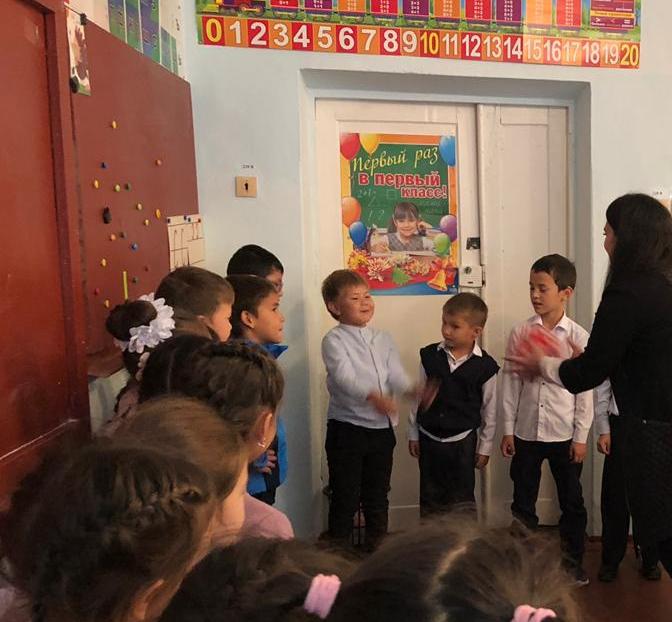 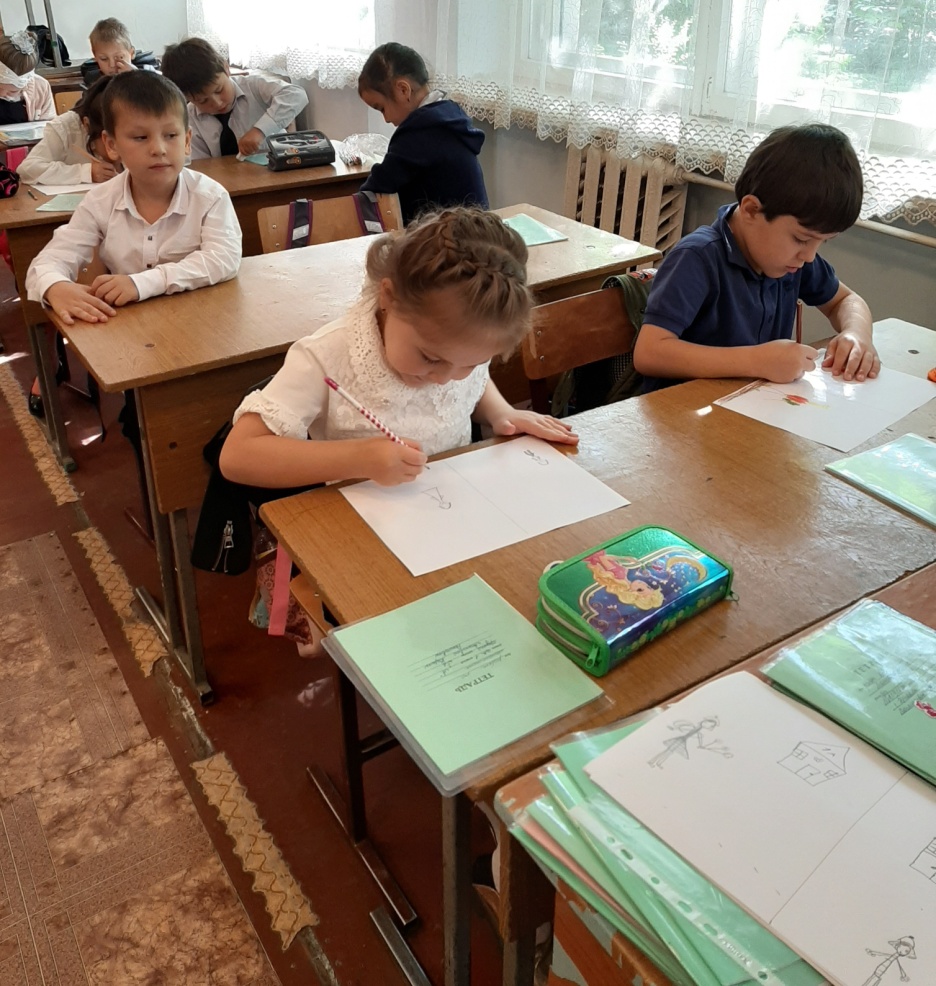 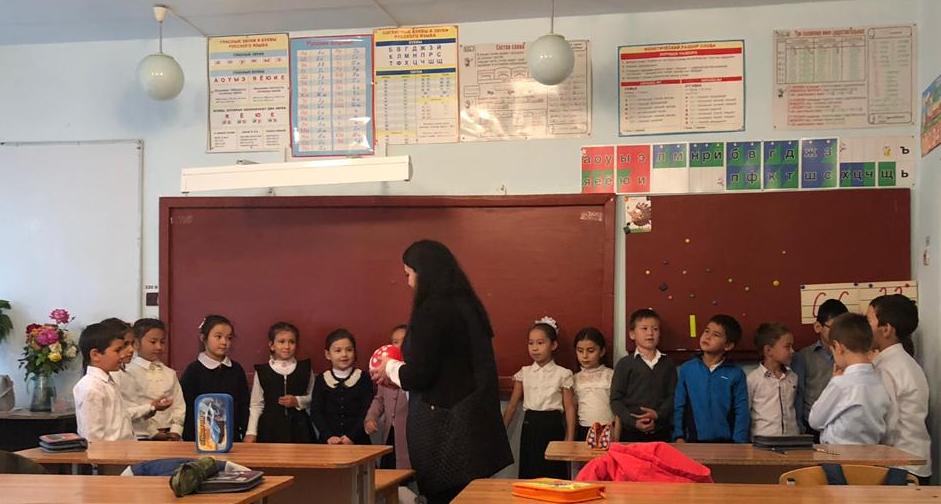 